ГБПОУ МО «Наро-Фоминский техникумОткрытый урок по геометрииТема: Призма. Построение сечений призмы плоскостями.Преподаватель математики Волосюк О.В.2017 гТема: Призма. Построение сечений призмы плоскостями.Цель: Дать определение призмы. Научить строить сечения призмы плоскостями.Оборудование: мультимедийный проектор, линейка, карандаш.Технологии: Информационно-коммуникационная технологияХод урока:Организационный моментПрозвенел звонок и смолк,Начинается урок.На места все тихо сели,На меня все посмотрели.-Ребята, сегодня мы продолжим изучать стереометрию, и нас ждут необычные задания и интересное знакомство.-А я предлагаю начать наш урок с математической разминки. Итак, начнем.2. Устный счет.Повторение изученного материала.-Для изучения сегодняшней темы нам необходимо вспомнить аксиомы стереометрии (Слайд 6)А1. Через любые три точки, не лежащие на одной прямой,  проходит плоскость, и притом только однаА2. Если две точки прямой лежат в плоскости, то все точки прямой лежат в этой плоскостиА3. Если две плоскости имеют общую  точку, то  они имеют общую прямую, на которой лежат все общие точки этих плоскостей- Давайте посмотрим на слайд и дадим расшифровку, что же описывают аксиомы стереометрии.(Слайд 7)-А теперь давайте выполним следующее задание. Пользуясь данным рисунком, назовите:а) две плоскости, содержащие прямую DE , прямую EFб) прямую, по которой пересекаются плоскости     DEF и SBC; плоскости FDE и SAC ;в) две плоскости, которые пересекает прямая SB; прямая AC  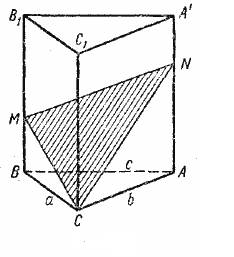 Изучение нового материала.(Слайд 8)3.1. Постановка проблемы-Ребята, а кто мне скажет, как называется эта фигура?(Призма)-А из каких элементов состоит призма?( Многоугольники – основания призмы;Отрезки, соединяющие соответствующие вершины – боковые рёбра призмы)-Давайте попробуем дать определение призме!Def: Призмой называется многогранник, который состоит из двух плоских многоугольников, лежащих в разных плоскостях и совмещаемых параллельным переносом, и всех отрезков, соединяющих соответствующие точки этих многоугольников.-Обратите внимание мы с вами сказали многогранники, а что это означает? (Что в основании могут быть не только 3-угольники, но 4-угольники, 5-угольникии т.д.)- О чем это нам говорит?(Что существуют различные виды призм)-Давайте посмотрим на следующий слайд (Слайд 9)-Скажите пожалуйста, если мы вернемся к предыдущему слайду, что вы кроме элементов призмы еще здесь видите? (Сечение) Слайд11-12-А что такое сечение? (Сечение- это мысленный разрез фигуры плоскостью)-А как вы думаете зачем мы с вами сегодня повторили аксиомы, определили изучаемый вид фигуры и его сечения?( Будем заниматься построением сечения призмы)-Значит какая у нас сегодня тема урока? (Призма. Построение сечений призмы плоскостями)3.2. Практическая часть. Построение сечений призмы плоскостью-Давайте выполним следующее задание Слайд 13 Задание 1. Постройте сечение призмы, проходящее через точки O, F, G и вершину принадлежащую нижнему основаниюРешение Слайд 14Проводим  через точки F и O прямую  FO.Отрезок FO есть разрез грани KLBA секущей плоскостью.Аналогичным образом отрезок FG есть разрез грани LMCB.GD-есть разрез грани DNMG секущей плоскостиИ OD- разрез грани ADNK секущей плоскостиOFGD-искомое сечениеЗакрепление изученного. Слайд 15№2. Задание творческо-исследовательского характера. Работа в паре за компьютером в программе «Геогебра» постройте сечение любой призмы и определите вид получившегося  многоугольника в сечении? -Теперь давайте подведем итог нашего творческого задания. Какая фигура получилась у каждой из групп. (3-угольник, 4-угольник, 5-угольник,…)№3. Задание. Постройте сечение  призмы  плоскостями параллельному ребру и опишите построение в тетради. Обменяйтесь вашими работами и проверьте выполненое задание.5. Рефлекция.6. Итог урока.7. Домашнее задание. Построить сечение призмы (карточки с заданием).х2·х-233a-1120a227Фамилия                                Имя                                ГруппаСамым интересным для меня на уроке было_____________________________________________________________________________________Самым сложным для меня сегодня было__________________________________________________________________________________________Понравился ли мне урок________________________________________________________________________________________________________Фамилия                                Имя                                ГруппаСамым интересным для меня на уроке было_____________________________________________________________________________________Самым сложным для меня сегодня было__________________________________________________________________________________________Понравился ли мне урок________________________________________________________________________________________________________Фамилия                                Имя                                ГруппаСамым интересным для меня на уроке было_____________________________________________________________________________________Самым сложным для меня сегодня было__________________________________________________________________________________________Понравился ли мне урок________________________________________________________________________________________________________Фамилия                                Имя                                ГруппаСамым интересным для меня на уроке было_____________________________________________________________________________________Самым сложным для меня сегодня было__________________________________________________________________________________________Понравился ли мне урок________________________________________________________________________________________________________Фамилия                                Имя                                ГруппаСамым интересным для меня на уроке было_____________________________________________________________________________________Самым сложным для меня сегодня было__________________________________________________________________________________________Понравился ли мне урок________________________________________________________________________________________________________